Ո Ր Ո Շ ՈՒ Մ                                  25 ապրիլի 2024 թվականի N 691 - ԱԸՍՏ ՕՐԵՆՔԻ ԺԱՌԱՆԳՈՒԹՅԱՆ ԻՐԱՎՈՒՆՔՈՎ ԼԱՈՒՐԱ ՄԻՇԱՅԻ ՀՈՎՍԵՓՅԱՆԻՆ ՊԱՏԿԱՆՈՂ ԿԱՊԱՆ ՀԱՄԱՅՆՔԻ ԳՈՄԱՐԱՆ ԳՅՈՒՂՈՒՄ ԳՏՆՎՈՂ ԺԱՌԱՆԳԱԿԱՆ ԳՈՒՅՔԵՐԸ ՎԵՐԱՀԱՍՑԵԱՎՈՐԵԼՈՒ ԵՎ ՆՈՐ ՀԱՍՑԵՆԵՐ ՏՐԱՄԱԴՐԵԼՈՒ ՄԱՍԻՆ   Ղեկավարվելով «Տեղական ինքնակառավարման մասին» Հայաստանի Հանրապետության օրենքի 35-րդ հոդվածի 1-ին մասի 22-րդ, 24-րդ կետերով, համաձայն Հայաստանի Հանրապետության կառավարության 2005 թվականի դեկտեմբերի 29-ի               N 2387-Ն որոշման, հիմք ընդունելով ըստ օրենքի ժառանգության իրավունքի վկայագիրը  և  հաշվի առնելով Լաուրա Հովսեփյանի դիմումը, ո ր ո շ ու մ  ե մ․ Վերահասցեավորել ըստ օրենքի ժառանգության իրավունքով Լաուրա Միշայի Հովսեփյանին պատկանող Կապան համայնքի Գեղանուշ գյուղում գտնվող ժառանգական գույքերը և տրամադրել նոր հասցեներ․                                                                                                                                                     բնակավայրից դուրս գտնվող 0․066 հա հողամասին՝ Սյունիքի մարզ, Կապան համայնք, գյուղ Գոմարան, թիվ 64 հողամաս;բնակավայրից դուրս գտնվող 0․0653 հա հողամասին՝ Սյունիքի մարզ, Կապան համայնք, գյուղ Գոմարան, թիվ 56 հողամաս։         ՀԱՄԱՅՆՔԻ ՂԵԿԱՎԱՐ                                      ԳԵՎՈՐԳ ՓԱՐՍՅԱՆ     2024թ.ապրիլի
        ք. Կապան
ՀԱՅԱՍՏԱՆԻ ՀԱՆՐԱՊԵՏՈՒԹՅԱՆ ԿԱՊԱՆ ՀԱՄԱՅՆՔԻ ՂԵԿԱՎԱՐ
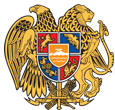 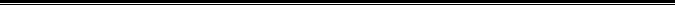 Հայաստանի Հանրապետության Սյունիքի մարզի Կապան համայնք 
ՀՀ, Սյունիքի մարզ, ք. Կապան, 060720072, kapanmayor@gmail.com